Cyklistická přilba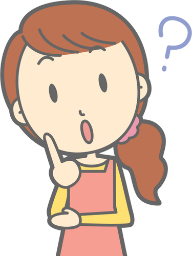 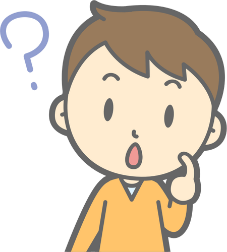 Zadání úkolu: Vyberte a nastavte správně cyklistickou přilbu.Otázka pro děti: K čemu slouží cyklistická přilba? Můžeme jet na kole přes přechod pro chodce?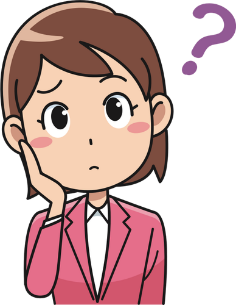 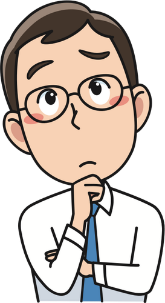 Zadání úkolu: Vyberte a nastavte správně cyklistickou přilbu sobě i dítěti. Otázka pro rodiče: Co patří do povinné výbavy kola?Cyklistická přilba Pomůcky: 2x cyklistická přilba pro dítě, 2x pro dospěléhoÚkol: Přilba nesmí padat z hlavy, je důležité vybrat vhodnou velikost, nesmí tlačit. Velikost upravíme aretačním šroubem zezadu přilby, zapínání nastavíme tak, aby mezi bradou a zapínáním byl prostor na dva prsty. Přilba musí na hlavě sedět tak, aby okraj přilby byl vzdálen od obočí na dva prsty. Odpovědi děti: Ne nesmíme, z kola vždy sestoupíme a vezeme jej vedle sebe.Odpovědi rodiče: Dvě na sobě nezávislé brzdy, přední bílá odrazka, zadní červená odrazka, oranžové odrazky na paprscích kol a na pedálech, zaslepené konce řídítek. Rozhlížení 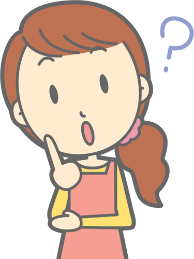 Zadání úkolu: Na přechodu pro chodce ukaž, jak se musíš správně rozhlédnout, a poté správně přejdi přes přechod pro chodce podle pravidel. Otázka pro děti: Co se nesmí dělat na přechodu pro chodce?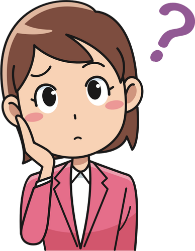 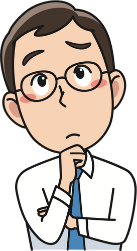 Zadání úkolu: Na přechodu pro chodce ukažte, jak se musíme správně rozhlédnout, a poté správně přejděte přes přechod podle pravidel. Otázka pro rodiče: Můžeme přecházet s dětmi mimo přechod pro chodce? RozhlíženíPomůcky: kužely, světýlkaÚkol: Rozhlédnout se vlevo, vpravo, vlevo, pokud nic nejede, můžeme přecházet přes přechod. Odpověď děti: Nesmí se běhat přes přechod, zastavovat se, vracet se, a sledovat mobil.Odpověď rodiče: Pouze pokud není v blízkosti přechod pro chodce tak můžeme, vždy ale dodržujeme pravidla správného přecházení. Autosedačka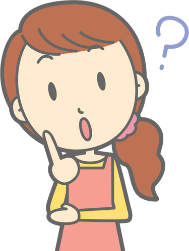 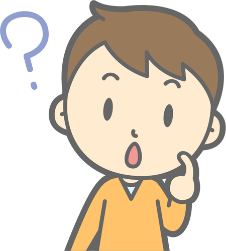 Zadání úkolu: Vyber vhodnou autosedačku pro miminko, poté miminko správně připoutej. Otázka pro děti: Můžeš za jízdy v autě sedět bez autosedačky?Zadání úkolu: Vyberte vhodnou autosedačku pro dítě, poté jej správně připoutejte.Otázka pro rodiče: Do kdy je povinno dítě sedět v autosedačce?AutosedačkaPomůcky: Autosedačka, pod sedák, vajíčko, panenka Odpověď děti: Nesmím. Odpověď rodiče: Dokud nedosáhne výšky 150cm a váhy nad 36kg. Reflexní prvky Zadání úkolu: Vyber z předmětů reflexní prvky. Nasaď si správně reflexní pásky.Otázka pro děti: Která barva je ve tmě nejlépe vidět?Zadání úkolu: Doplňte správně tabulku. Otázka pro rodiče: Kterou barvu řidič nejdříve spatří při snížené viditelnosti?Reflexní prvkyPomůcky: obrázek vzdáleností, reflexní pásky, plyšová hračka, přívěsek, nálepka, vesta, čepice, předměty denní potřeby, obrázky dětí ve tmě oblečených a neoblečených v reflexních prvcích, tabulka Úkol: reflexní přívěsek, hračka, nálepka, čepice, vestaOdpověď děti: Reflexní, bílá, žlutáOdpověď rodiče: reflexní 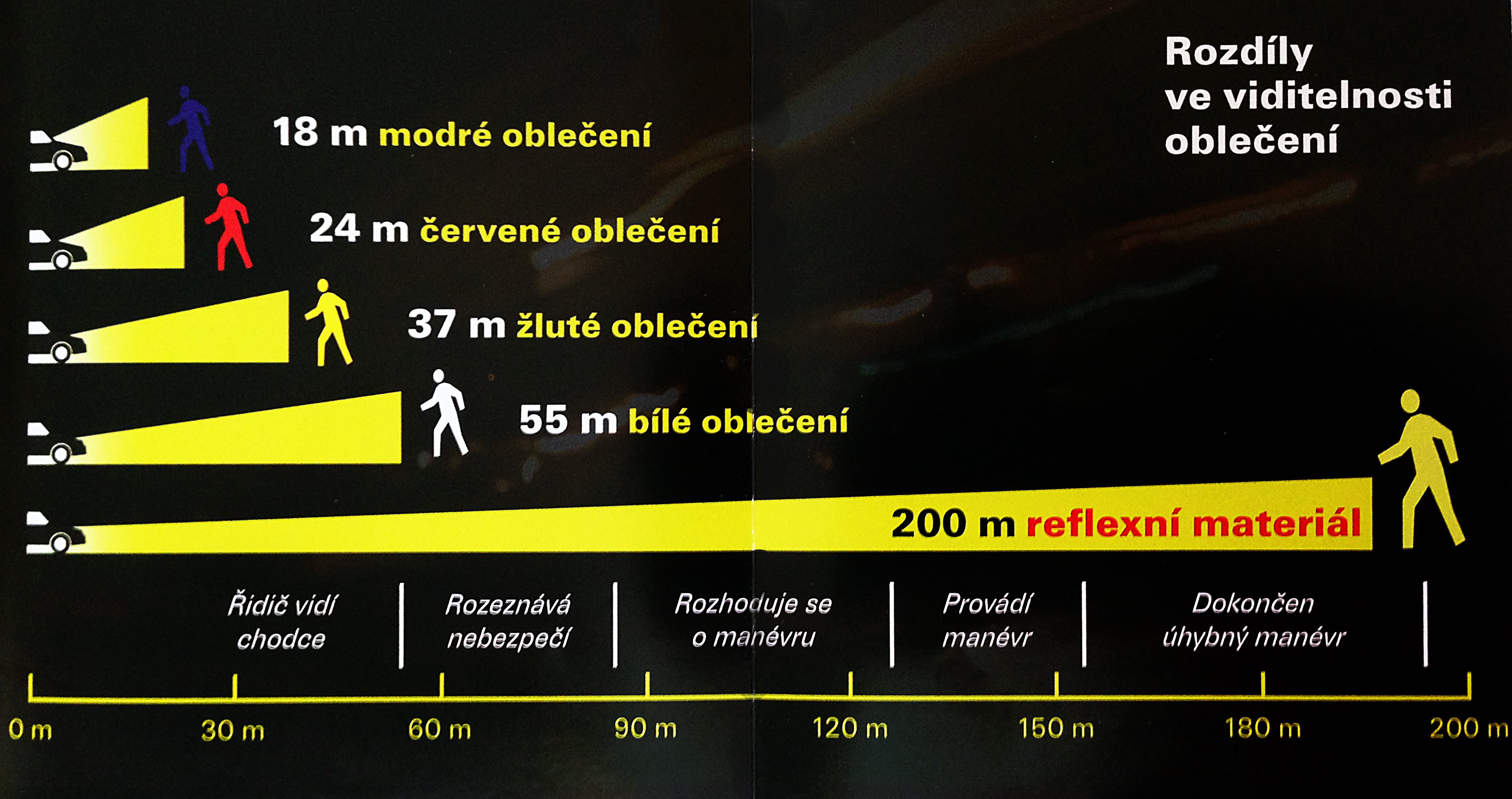 Dopravní prostředkyZadání úkolu: Poznej dopravní prostředky a poté je zkus všechny vyjmenovat zpaměti.Otázka pro děti: Který dopravní prostředek jezdí na elektrický proud?Zadání úkolu: Poznejte dopravní prostředky a poté je zkuste všechny vyjmenovat zpaměti.Otázka pro rodiče: Poznáte jednotlivé zvuky dopravních prostředků?Dopravní prostředkyPomůcky: Obrázky dopravních prostředků, bedna se zvukyÚkol: tramvaj, trolejbus, autobus, auto, motorka, kolo, letadlo, vlak, loďOdpověď děti: Tramvaj, trolejbus.Odpověď rodiče: tramvaj, auto, autobus, trolejbus, vlak, siréna, zvonek kola, hasiči, policie, sanitkaMaminka s kočárkem v MHDZadání úkolu: Vyber z obrázků, který je podle tebe správný a zdůvodni proč. Otázka pro dítě: Můžeš s maminkou a kočárkem na procházce pobíhat okolo kočárku a maminky? Je dobré se v trolejbuse nebo autobuse držet tyče nebo je lepší sedět, proč?Zadání úkolu: Vyberte, který obrázek je správně a zdůvodněte proč.Otázka pro rodiče: Můžete s kočárkem cestovat MHD? Pokud ano platí pro vás nějaká pravidla? Maminka s kočárkemPomůcky: Obrázek kočárku ve tmě s reflexními prvky a bez něj.Úkol: Správně je s reflexními prvky, protože je vidět.Odpověď dítě: Nemůžu pobíhat okolo, protože by se mi mohlo něco stát, protože maminka se musí ještě starat o kočárek, takže půjdu vedle ní, nebo kočárku. V MHD je lepší sedět, a pokud není místo tak se držím madla. Odpověď rodiče: Ano můžeme, při nástupu a výstupu mám právo požádat o pomoc, vždy dám znamení řidiči, aby počkal, s kočárem stojím na vyznačeném místě. Hračky v autěZadání úkolu: Vyber, s čím si můžeš za jízdy v autě hrát?Otázka pro dítě: Můžeš za jízdy mluvit na řidiče?Zadání úkolu: Jakou hmotnost budou mít tyto předměty (mobil 0,14kg, tablet 0,46kg, kniha 0,4kg, nápoj 1,5l – 1,5kg) při rychlosti 50km/h a 90km/h?Otázka pro rodiče: Kolikrát se znásobí hmotnost předmětů v autě při rychlosti 50km/h?Hračky v autěPomůcky: tablet, plyšová hračka, knížka, tabulka z hmotnostmi a rychlostíÚkol dítě: plyšová hračka, knížkaOdpověď děti: Ne, abych ho nerozptyloval. Úkol rodiče: mobil – 2kg, 3,6kg, tablet – 6,6kg, 11,9kg, kniha – 5,7kg, 10,2kg, lahev s vodou – 21,2kg, 38,2kg Odpověď rodiče: 14xNástup a výstup z a do auta Zadání úkolu: Vyberte, která situace na obrázku je správná. Otázka pro děti: Můžeš si hrát na parkovišti? Zadání úkolu: Vyberte, která situace na obrázku je správná. Otázka pro děti: Když jdeme z nákupu do auta, co nejprve dáme do auta nákup, nebo dítě? Nástup a výstup z a do autaPomůcky: obrázky situacíÚkol dítě: Tam, kde nastupují z chodníku.Odpověď dítě: Ne je to nebezpečné.Úkol rodiče: Tam, kde nastupují z chodníku.Odpověď rodiče: Nejprve dítě, aby si nehrálo na parkovišti, hrozí nebezpečí. Bezpečné místo pro hru Zadání úkolu: Vyber, který z obrázků je správný. A vysvětli proč.Otázka pro děti: Můžeš si hrát na chodníku?Zadání úkolu: Vyberte, který obrázek je špatně a vysvětlete proč. Otázka pro děti: Může si dítě hrát v obytné zóně? Bezpečné místo pro hruPomůcky: obrázky hry na hřišti, parkovišti, chodníku, dopravním hřišti, v obytné zóně, v parku, u přechodu Úkol děti: na hřišti, na dopravním hřišti, v obytné zóně, v parkuOdpověď děti: Ne, protože tam chodí lidé a zavazel/a bych jim, nebo by sem mohl/a spadnout do silnice.Úkol rodiče: na parkovišti, na chodníku, u přechoduOdpověď rodiče: Ano může, nesmí však bránit autům v průjezdu. BarvaVzdálenostRychlost 50km/hRychlost 50km/hReflexní prvky200 m14s8sBílá55 m4s2sŽlutá37 m2,5s1,5sČervená24 m1,7s1sModrá18 m1,2s0,5sBarvaVzdálenostRychlost 50km/hRychlost 50km/hReflexní prvky200 mBílá55 mŽlutá37 mČervená24 mModrá18 mPŘEDMĚTHMOTNOST PŘI RYCHLOSTI 50 km/hHMOTNOST PŘI RYCHLOSTI 90 km/hHMOTNOST PŘI RYCHLOSTI 130 km/hmobilní telefon    
iPhone 6S – 0,143 kg2 kg3,6 kg5,3 kgKniha0,4 kg5,7 kg10,2 kg14,7 kgTabletSamsung 10 – 0,467 kg6,6 kg11,9 kg17,2 kgNápoj – 0,5 litru0,5 kg7,1 kg12,7 kg18,4 kgFotoaparát 
Canon EOS 700D + objektiv 18 - 5511 kg19,9 kg28,7 kgNápoj – 1,5 litru1,5 kg21,2 kg38,2 kg55,2 kgNápoj – 2 litry2 kg28,3 kg51 kg73,6 kg